МБДОУ « Детский сад компенсирующего вида 12» г. Иваново«Бизиборд  - как средство развития познавательной активности удошкольников с ОВЗ»Выполнили: Учитель – дефектолог Салова Наталья АлексеевнаВоспитатель Максимова Марина Павловна2022 г.Актуальность темы. Дети с ограниченными возможностями здоровья – это определенная группа, требующая особого внимания и подхода к обучению и воспитанию. У них наблюдаются отклонения в физическом или психическом развитии.  Поэтому для них обучения нужно создавать специальные условия. В настоящее время для детей с ограниченными возможностями здоровья разработаны технологии психокоррекционной работы, интегрирующие достижения отечественных и зарубежных исследователей. Одним из эффективных и результативных вариантов, который позволяет учесть как общие, так и специфические закономерности развития ребенка с ОВЗ, является использование материалов Марии Монтессори. Одной из ее разработок является – бизиборд (развивающая доска для ребенка) Поэтому, организуя игровую деятельность наших воспитанников, мы используем идею создания бизиборда. Рассуждая о пользе бизиборда, можно отметить положительные моменты:Включение воспитателя в деятельность наравне с детьми,Основной формой работы с детьми дошкольного возраста и ведущим  видом деятельности является игра,Свободное общение и перемещение детей во время деятельности (при соответствии организации рабочего пространства),Увлекательные игры помогают вырабатывать усидчивость у гиперактивных детей.Открытый временной конец деятельности (каждый  работает в своем темпе),Добровольное присоединение дошкольников  к деятельности (без психического и дисциплинарного принуждения),Получение любых новых ощущений однозначно стимулирует работу мозга, который должен переваривать, систематизировать и запомнить полученную информацию. С таких простых упражнений начинается развитие человеческого мышления, которое значительно ускоряется благодаря бизиборду.Используя познавательную доску, ребенок не только познает бытовые вещи , которые есть у  него дома, но и развивается:Координация движений. Этому способствуют дверные цепочки  и защелки, шнуровки. Благодаря Бизиборду, ребенок учиться управлять своими руками;Усидчивость. Маленький ребенок неспособен долго концентрироваться на одном предмете, а бизиборд дает возможность выполнять и планировать множество действий.Логику. Малыш начинает сознавать, что сначала крутим ручку, а только потом нажимаем и открываем;Цветовосприятие. Часто, при изготовлении доски используются разные цвета радуги: разноцветные бусинки и ленточки;Изучение слов и знакомство с миром. Часто за дверцами скрыты картинки с изображением животных, фруктов, транспорта, растений.Когда ребенок открывает дверцу, его ждет сюрприз. А если взрослые при этом будут проговаривать это изображение, то ребенок быстрее запомнит его.Воображение. Малыш сам может придумать новое применение для той или иной детали;Память.Нейроные сигналы от маленьких пальчиков поступают в мозг  и обогащают впечатлениями память дошкольников. В процессе игры с бизибордом, наши воспитанники учатся самостоятельно решать различные задачи и проблемные ситуации, видят свои ошибки, стараются их справить или помогают это сделать своим друзьям. Часто можно наблюдать ситуации, когда малыши совместно ищут различные способы решения возникшей проблемы. Поэтому , здесь мы видим роль бизиборда и как формы развития коммуникативности. Воспитания чувства сотрудничества и взаимопомощи дошкольников.Виды бизибордовПрямоугольная доска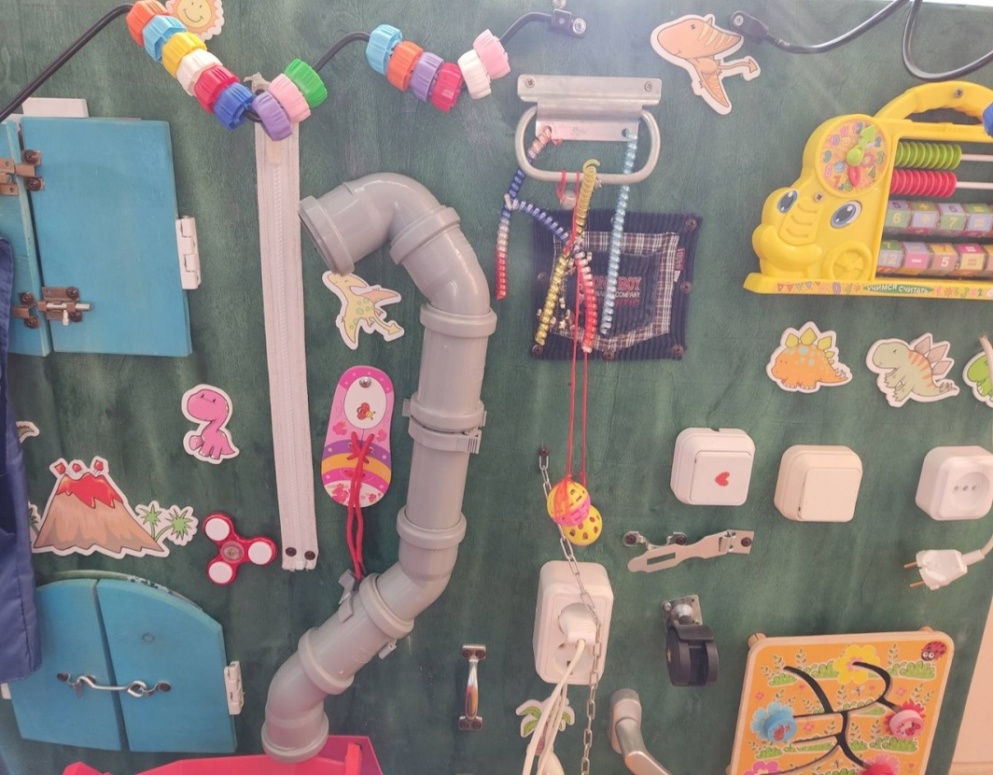 Фигурная доска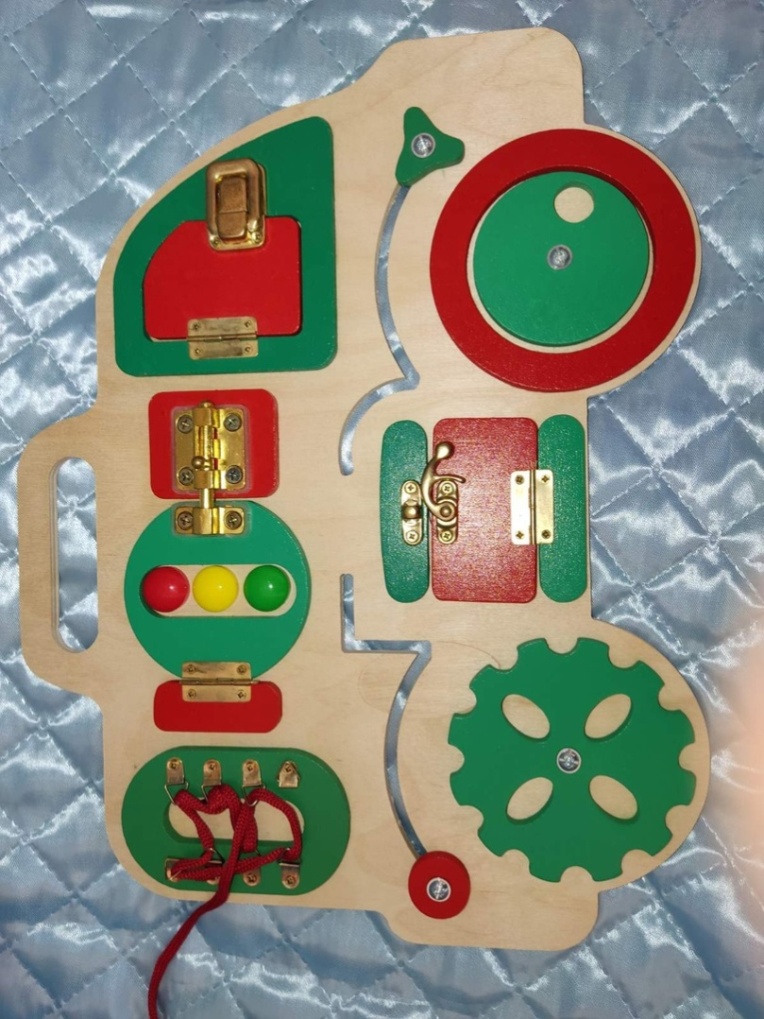 Мягкие бизибордыКоврик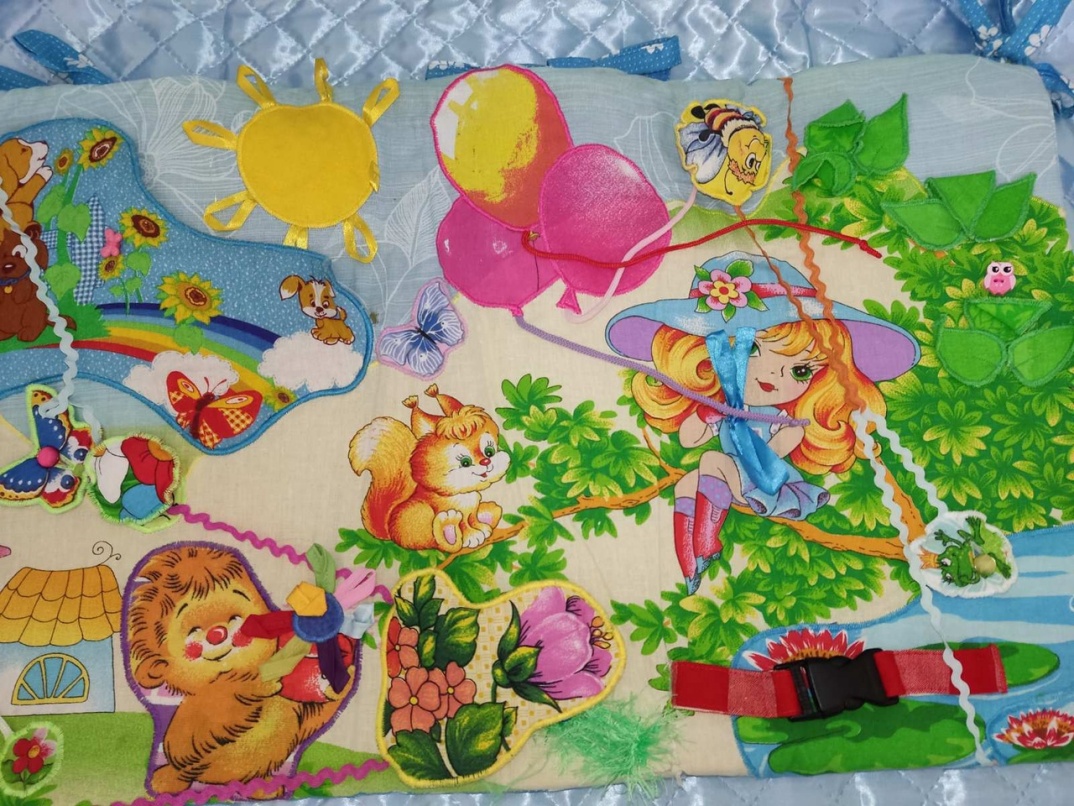 Книга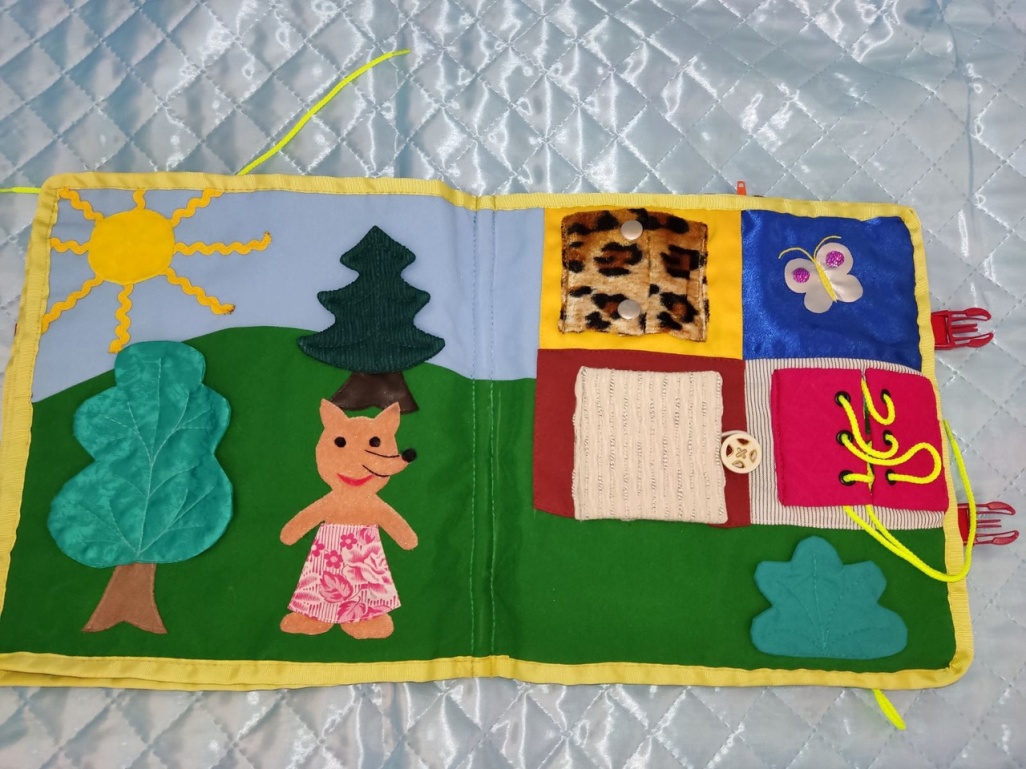 Формы работы с бизибордомИндивидуальная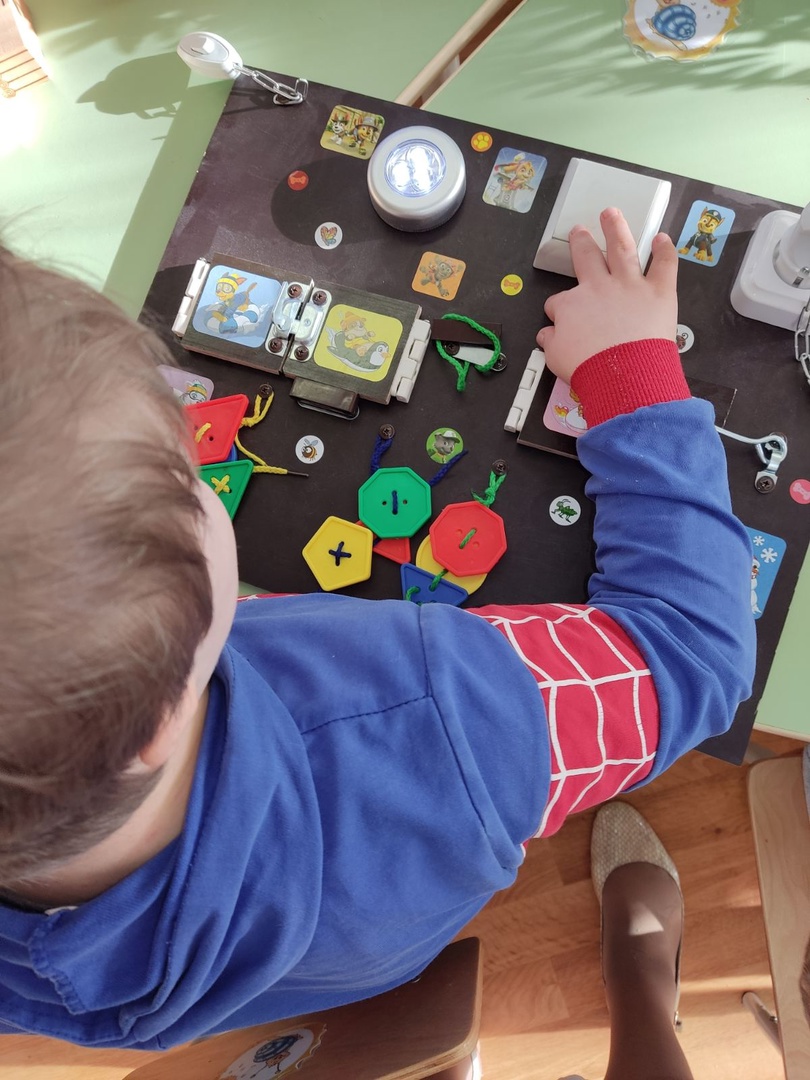 В паре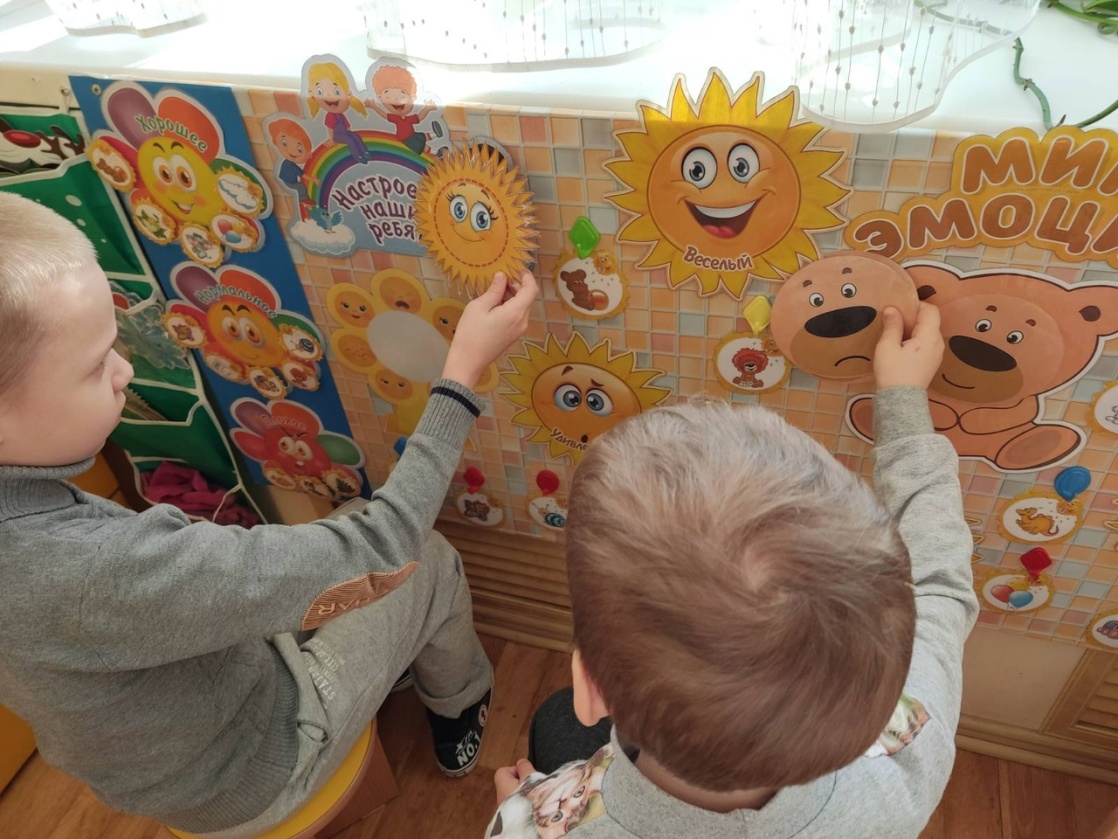 подгрупповая 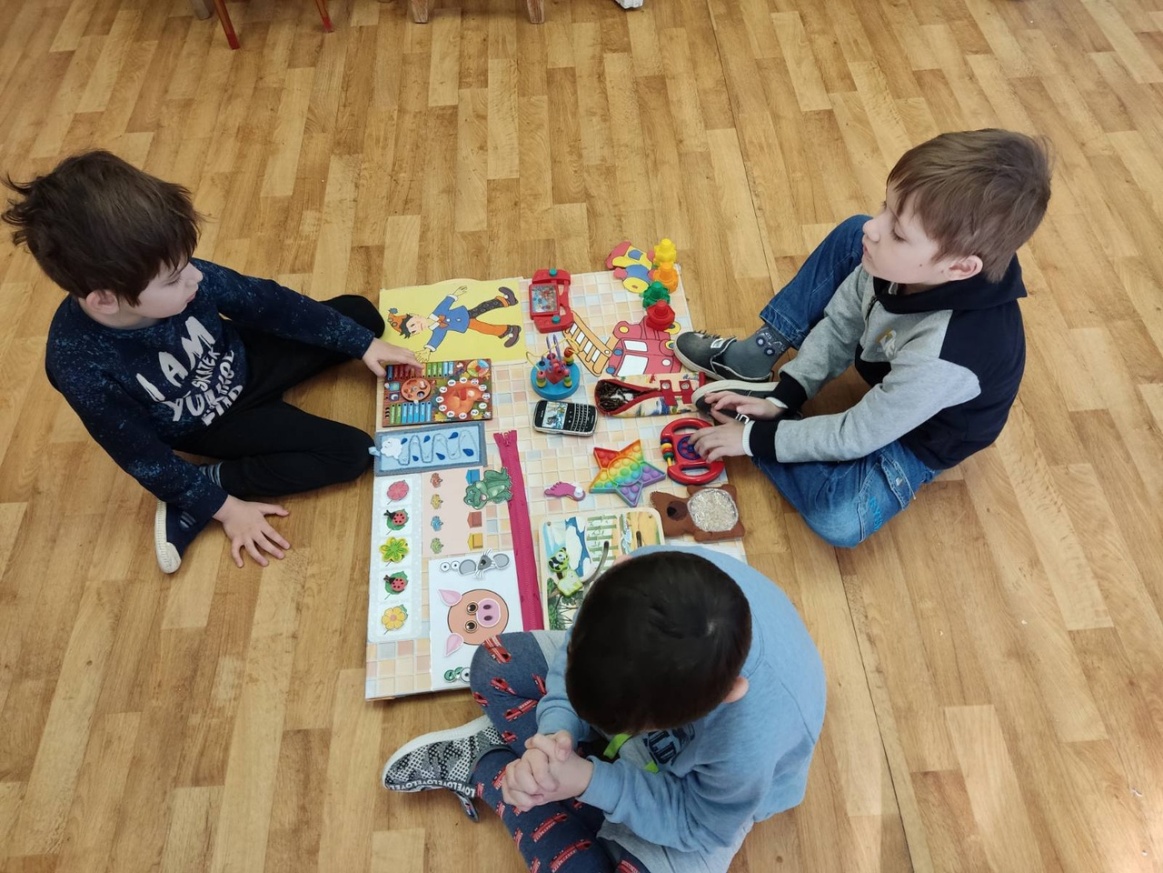 Положительные отзывы родителей и наблюдаемая динамика в развитии детей говорят о необходимости продолжения использования данного дидактического пособия.  Используя в работе бизиборд,  мы даем возможность каждому малышу проявить свою индивидуальность и личностные качества, а педагогу включиться в активное сотворчество и содействие с воспитанниками, тем самым, расширять и пополнять свои профессиональные компетенции. 